JEVEEN Jeveen.379516@2freemail.com 6 YEARS OF EXPERIENCEDECLARATIONI hereby declare that all the details mentioned above are true to my best of my knowledge.AREAS OF EXPERTISEStrategic planningMarket&competitor analysisCustomer serviceProduct saleMulti-taskingProduct launchBrand marketingMaximizing salesRetail environmentPROFESSIONALMS Office,NDTAuto CADExcelPERSONAL DETAILSMarital status: SingleDate of Birth: 29/04/1989Nationality: IndianDriving License :Yes(Indian)LANGUAGESEnglish, Hindi,Malayalam, Tamil,Telugu.PERSONAL SUMMARYA commercially aware and highly successful retail store manager with a proven track record in driving business forward whilst delivering high retail standards. A consistent track record of improving efficiency, maximize profits whilst minimizing costs. Ability to manage daily operation and planning the use of materials and human resources to ensure maximum efficiency.WORK EXPERIENCELIFE HEALTHCARE GROUP LLC (STORE MANAGER)-2 YEARSROLE & RESPONSIBILITIES:Inventory controller and AX support consultant.Managing and coordinating with the team.Leading the team for achieving the target in given time.Purchase department in charge.Business analyst.AIR INDIA CHARTERS LTD – 1 YEAR  (Quality Control Engineer)Duties & ResponsibilitiesDeals with the aircraft tools in the hanger.Prepare the documents in accordance with the tools given.Prepare the data base of complete tools in an IT Software-SAHYOGDeals with the flight reports.Monitor life of all components on the aircraft.Scrutinizing Inspection recordsDealing with aircraft maintenance documents like AMM, MPDs, CMM, MEL and Task Cards.Dealt with Technical Log book, SBs.Oil Entry Updates and data migration.J J MEDICALS – 3 YEARS   (Sales Engineer)Responsible for ensuring a consistently high standard of presentation in storeand making sure that all available space in the store is effectively utilized.Focused on maximizing the customers shopping experience.Duties & ResponsibilitiesResponsible for the daily managing of staff and the assigning of duties.Managing and motivating staff to increase sales and ensure store efficiency.Analyzing store sales figures.Developing, researching and implementing marketing strategies.Maintaining awareness of market trends and monitoring local competitors.Customer satisfaction by giving excellent service.Manage budgets set by Retail Area Managers.Maintaining accurate records of all pricings, sales and activity reports.TECHNICAL CERTIFICATIONNON DESTRUCTIVE EXAMINATION (NDE) COURSEPENETRANT TESTING (PT) LEVEL IIMAGNETIC PARTICLE TESING (MT) LEVEL IIRADIOGRAPHY TESTING (RT) LEVEL IIKEY SKILLS AND COMPETENCIESProven track record of increasing sales and turnover.Experience of processing sales enquiries to a successful conclusion.Commercially and operationally minded.Able to inspire store staff to keep ahead of the competition.Knowledge of working with brands and their guidelines.Social responsibility agenda within the store operations.Responding to and comments and resolving customer complaints.Ability to increase profitability through excellent service and theEffective management of retail space.ACADEMIC QUALIFICATIONSGraduated BE Aeronautical Engineering from ANNA University – India.Non Destructive Testing course(Level 1 & 2)12th, State Board of Higher Secondary Examination – India.10th, Central Board of Secondary Education (CBSE) - India.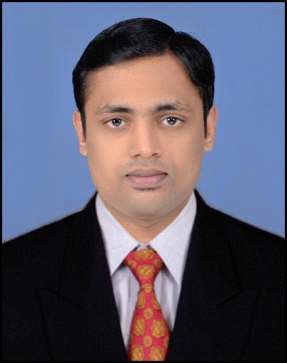 